The Working Minority Retriever Club 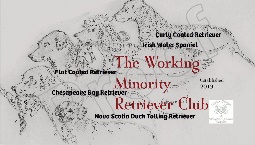 26th April 2020workingminorityretrieverclub.comThe Working Minority Retriever Club 26th April 2020workingminorityretrieverclub.comThe Working Minority Retriever Club 26th April 2020workingminorityretrieverclub.comThe Working Minority Retriever Club 26th April 2020workingminorityretrieverclub.comPuppy 6 -18 mths NoviceOpenEntries CloseApril 5th 2020Puppy 6 -18 mths NoviceOpenEntries CloseApril 5th 2020Puppy 6 -18 mths NoviceOpenEntries CloseApril 5th 2020Puppy 6 -18 mths NoviceOpenEntries CloseApril 5th 2020Puppy 6 -18 mths NoviceOpenEntries CloseApril 5th 2020Venue: BY KIND PERMISSION OF Earl of Malmesbury, Greywell Hill, Hook, Hampshire, RG29 1DG Venue: BY KIND PERMISSION OF Earl of Malmesbury, Greywell Hill, Hook, Hampshire, RG29 1DG Venue: BY KIND PERMISSION OF Earl of Malmesbury, Greywell Hill, Hook, Hampshire, RG29 1DG Have you paid by bank transfer what ref did you use? Please complete MRT……………………….                   Have you paid by bank transfer what ref did you use? Please complete MRT……………………….                   INSTRUCTIONS: - This form must be used by one person only (or partnership). Writing MUST BE IN INK AND BLOCK CAPITALSWhen entering more than one breed or variety, use if possible, a separate form for each. On no account will entries be accepted without fees.INSTRUCTIONS: - This form must be used by one person only (or partnership). Writing MUST BE IN INK AND BLOCK CAPITALSWhen entering more than one breed or variety, use if possible, a separate form for each. On no account will entries be accepted without fees.INSTRUCTIONS: - This form must be used by one person only (or partnership). Writing MUST BE IN INK AND BLOCK CAPITALSWhen entering more than one breed or variety, use if possible, a separate form for each. On no account will entries be accepted without fees.INSTRUCTIONS: - This form must be used by one person only (or partnership). Writing MUST BE IN INK AND BLOCK CAPITALSWhen entering more than one breed or variety, use if possible, a separate form for each. On no account will entries be accepted without fees.INSTRUCTIONS: - This form must be used by one person only (or partnership). Writing MUST BE IN INK AND BLOCK CAPITALSWhen entering more than one breed or variety, use if possible, a separate form for each. On no account will entries be accepted without fees.INSTRUCTIONS: - This form must be used by one person only (or partnership). Writing MUST BE IN INK AND BLOCK CAPITALSWhen entering more than one breed or variety, use if possible, a separate form for each. On no account will entries be accepted without fees.INSTRUCTIONS: - This form must be used by one person only (or partnership). Writing MUST BE IN INK AND BLOCK CAPITALSWhen entering more than one breed or variety, use if possible, a separate form for each. On no account will entries be accepted without fees.INSTRUCTIONS: - This form must be used by one person only (or partnership). Writing MUST BE IN INK AND BLOCK CAPITALSWhen entering more than one breed or variety, use if possible, a separate form for each. On no account will entries be accepted without fees.INSTRUCTIONS: - This form must be used by one person only (or partnership). Writing MUST BE IN INK AND BLOCK CAPITALSWhen entering more than one breed or variety, use if possible, a separate form for each. On no account will entries be accepted without fees.INSTRUCTIONS: - This form must be used by one person only (or partnership). Writing MUST BE IN INK AND BLOCK CAPITALSWhen entering more than one breed or variety, use if possible, a separate form for each. On no account will entries be accepted without fees.INSTRUCTIONS: - This form must be used by one person only (or partnership). Writing MUST BE IN INK AND BLOCK CAPITALSWhen entering more than one breed or variety, use if possible, a separate form for each. On no account will entries be accepted without fees.INSTRUCTIONS: - This form must be used by one person only (or partnership). Writing MUST BE IN INK AND BLOCK CAPITALSWhen entering more than one breed or variety, use if possible, a separate form for each. On no account will entries be accepted without fees.ENTRY FEES:  £10.00 per class ENTRY FEES:  £10.00 per class REGISTERED NAME OF DOGREGISTERED NAME OF DOGBreedBreedSexFULL DATEOF BIRTHFULL DATEOF BIRTHBREEDERBREEDERSIRE (BLOCK LETTERS)SIRE (BLOCK LETTERS)SIRE (BLOCK LETTERS)DAM (BLOCK LETTERS)1 2 NAME & ADDRESS OF OWNERNAME & ADDRESS OF OWNERNAME & ADDRESS OF OWNERNAME & ADDRESS OF OWNERNAME & ADDRESS OF OWNERNAME & ADDRESS OF OWNERNAME & ADDRESS OF OWNERNAME & ADDRESS OF HANDLER (if different from owner)NAME & ADDRESS OF HANDLER (if different from owner)NAME & ADDRESS OF HANDLER (if different from owner)NAME & ADDRESS OF HANDLER (if different from owner)NAME & ADDRESS OF HANDLER (if different from owner)NAME & ADDRESS OF HANDLER (if different from owner)NAME & ADDRESS OF HANDLER (if different from owner)TELTELTELTELTELTELTELEMAILEMAILEMAILEMAILEMAILEMAILEMAILONE LINE FOR EACH DOG 	 	 	CHECK ALL DETAILS BEFORE POSTINGONE LINE FOR EACH DOG 	 	 	CHECK ALL DETAILS BEFORE POSTINGONE LINE FOR EACH DOG 	 	 	CHECK ALL DETAILS BEFORE POSTINGONE LINE FOR EACH DOG 	 	 	CHECK ALL DETAILS BEFORE POSTINGONE LINE FOR EACH DOG 	 	 	CHECK ALL DETAILS BEFORE POSTINGONE LINE FOR EACH DOG 	 	 	CHECK ALL DETAILS BEFORE POSTINGONE LINE FOR EACH DOG 	 	 	CHECK ALL DETAILS BEFORE POSTINGONE LINE FOR EACH DOG 	 	 	CHECK ALL DETAILS BEFORE POSTINGONE LINE FOR EACH DOG 	 	 	CHECK ALL DETAILS BEFORE POSTINGONE LINE FOR EACH DOG 	 	 	CHECK ALL DETAILS BEFORE POSTINGONE LINE FOR EACH DOG 	 	 	CHECK ALL DETAILS BEFORE POSTINGEntries Fees must be prepaid to account below and entry forms sent to or emailed to: -Entries to Debbie Herring, 1 Manor Farm Cottages, North Street, Ropley, Hants, SO24 0DF or email workingminorityretrieverclub@gmail.comAll payments to the following account By Bank Transfer Sort Code 07-02-46Account No 23308366Ref: MRT WITH YOUR 1st INITIAL & SURMNAME & BREED INITIALS & date of event FOR EXAMPLE: MRTJSMITHIWS1919 If you are unable to pay by bank transfer please contact Debbie HerringEntries Fees must be prepaid to account below and entry forms sent to or emailed to: -Entries to Debbie Herring, 1 Manor Farm Cottages, North Street, Ropley, Hants, SO24 0DF or email workingminorityretrieverclub@gmail.comAll payments to the following account By Bank Transfer Sort Code 07-02-46Account No 23308366Ref: MRT WITH YOUR 1st INITIAL & SURMNAME & BREED INITIALS & date of event FOR EXAMPLE: MRTJSMITHIWS1919 If you are unable to pay by bank transfer please contact Debbie HerringEntries Fees must be prepaid to account below and entry forms sent to or emailed to: -Entries to Debbie Herring, 1 Manor Farm Cottages, North Street, Ropley, Hants, SO24 0DF or email workingminorityretrieverclub@gmail.comAll payments to the following account By Bank Transfer Sort Code 07-02-46Account No 23308366Ref: MRT WITH YOUR 1st INITIAL & SURMNAME & BREED INITIALS & date of event FOR EXAMPLE: MRTJSMITHIWS1919 If you are unable to pay by bank transfer please contact Debbie HerringDECLARATION I/We agreed to submit to and be bound by the Kennel Club Ltd Rules and Regulations in their present form or as they may be amended from time to time in relation to all canine matters with which the Kennel Club is concerned and that this entry is made upon the basis that all current single or joint registered owners of this dog(s) have authorised/consented to this entry.  I/We also undertake to abide by the Regulations of this Test and not to bring to the Test any dog which has contracted or been knowingly exposed to any infectious disease during the 21 days prior to the day of the Trial, or which is suffering from a visible condition which adversely affects its health or welfare. I also declare that I am conversant with the Field Trial & Gundog Working Test Regulations & I am happy to take guidance whilst at the event if unsure of the rules and regulations. I/We further declare that I believe to the best of my knowledge that the dogs are not liable to disqualification under Kennel Club Field Trial Regulations. Usual Signature of Owner(s)……………………………………………………………………….……..       Date……………………………..Note:NO BITCHES IN SEASON DECLARATION I/We agreed to submit to and be bound by the Kennel Club Ltd Rules and Regulations in their present form or as they may be amended from time to time in relation to all canine matters with which the Kennel Club is concerned and that this entry is made upon the basis that all current single or joint registered owners of this dog(s) have authorised/consented to this entry.  I/We also undertake to abide by the Regulations of this Test and not to bring to the Test any dog which has contracted or been knowingly exposed to any infectious disease during the 21 days prior to the day of the Trial, or which is suffering from a visible condition which adversely affects its health or welfare. I also declare that I am conversant with the Field Trial & Gundog Working Test Regulations & I am happy to take guidance whilst at the event if unsure of the rules and regulations. I/We further declare that I believe to the best of my knowledge that the dogs are not liable to disqualification under Kennel Club Field Trial Regulations. Usual Signature of Owner(s)……………………………………………………………………….……..       Date……………………………..Note:NO BITCHES IN SEASON DECLARATION I/We agreed to submit to and be bound by the Kennel Club Ltd Rules and Regulations in their present form or as they may be amended from time to time in relation to all canine matters with which the Kennel Club is concerned and that this entry is made upon the basis that all current single or joint registered owners of this dog(s) have authorised/consented to this entry.  I/We also undertake to abide by the Regulations of this Test and not to bring to the Test any dog which has contracted or been knowingly exposed to any infectious disease during the 21 days prior to the day of the Trial, or which is suffering from a visible condition which adversely affects its health or welfare. I also declare that I am conversant with the Field Trial & Gundog Working Test Regulations & I am happy to take guidance whilst at the event if unsure of the rules and regulations. I/We further declare that I believe to the best of my knowledge that the dogs are not liable to disqualification under Kennel Club Field Trial Regulations. Usual Signature of Owner(s)……………………………………………………………………….……..       Date……………………………..Note:NO BITCHES IN SEASON DECLARATION I/We agreed to submit to and be bound by the Kennel Club Ltd Rules and Regulations in their present form or as they may be amended from time to time in relation to all canine matters with which the Kennel Club is concerned and that this entry is made upon the basis that all current single or joint registered owners of this dog(s) have authorised/consented to this entry.  I/We also undertake to abide by the Regulations of this Test and not to bring to the Test any dog which has contracted or been knowingly exposed to any infectious disease during the 21 days prior to the day of the Trial, or which is suffering from a visible condition which adversely affects its health or welfare. I also declare that I am conversant with the Field Trial & Gundog Working Test Regulations & I am happy to take guidance whilst at the event if unsure of the rules and regulations. I/We further declare that I believe to the best of my knowledge that the dogs are not liable to disqualification under Kennel Club Field Trial Regulations. Usual Signature of Owner(s)……………………………………………………………………….……..       Date……………………………..Note:NO BITCHES IN SEASON DECLARATION I/We agreed to submit to and be bound by the Kennel Club Ltd Rules and Regulations in their present form or as they may be amended from time to time in relation to all canine matters with which the Kennel Club is concerned and that this entry is made upon the basis that all current single or joint registered owners of this dog(s) have authorised/consented to this entry.  I/We also undertake to abide by the Regulations of this Test and not to bring to the Test any dog which has contracted or been knowingly exposed to any infectious disease during the 21 days prior to the day of the Trial, or which is suffering from a visible condition which adversely affects its health or welfare. I also declare that I am conversant with the Field Trial & Gundog Working Test Regulations & I am happy to take guidance whilst at the event if unsure of the rules and regulations. I/We further declare that I believe to the best of my knowledge that the dogs are not liable to disqualification under Kennel Club Field Trial Regulations. Usual Signature of Owner(s)……………………………………………………………………….……..       Date……………………………..Note:NO BITCHES IN SEASON DECLARATION I/We agreed to submit to and be bound by the Kennel Club Ltd Rules and Regulations in their present form or as they may be amended from time to time in relation to all canine matters with which the Kennel Club is concerned and that this entry is made upon the basis that all current single or joint registered owners of this dog(s) have authorised/consented to this entry.  I/We also undertake to abide by the Regulations of this Test and not to bring to the Test any dog which has contracted or been knowingly exposed to any infectious disease during the 21 days prior to the day of the Trial, or which is suffering from a visible condition which adversely affects its health or welfare. I also declare that I am conversant with the Field Trial & Gundog Working Test Regulations & I am happy to take guidance whilst at the event if unsure of the rules and regulations. I/We further declare that I believe to the best of my knowledge that the dogs are not liable to disqualification under Kennel Club Field Trial Regulations. Usual Signature of Owner(s)……………………………………………………………………….……..       Date……………………………..Note:NO BITCHES IN SEASON DECLARATION I/We agreed to submit to and be bound by the Kennel Club Ltd Rules and Regulations in their present form or as they may be amended from time to time in relation to all canine matters with which the Kennel Club is concerned and that this entry is made upon the basis that all current single or joint registered owners of this dog(s) have authorised/consented to this entry.  I/We also undertake to abide by the Regulations of this Test and not to bring to the Test any dog which has contracted or been knowingly exposed to any infectious disease during the 21 days prior to the day of the Trial, or which is suffering from a visible condition which adversely affects its health or welfare. I also declare that I am conversant with the Field Trial & Gundog Working Test Regulations & I am happy to take guidance whilst at the event if unsure of the rules and regulations. I/We further declare that I believe to the best of my knowledge that the dogs are not liable to disqualification under Kennel Club Field Trial Regulations. Usual Signature of Owner(s)……………………………………………………………………….……..       Date……………………………..Note:NO BITCHES IN SEASON DECLARATION I/We agreed to submit to and be bound by the Kennel Club Ltd Rules and Regulations in their present form or as they may be amended from time to time in relation to all canine matters with which the Kennel Club is concerned and that this entry is made upon the basis that all current single or joint registered owners of this dog(s) have authorised/consented to this entry.  I/We also undertake to abide by the Regulations of this Test and not to bring to the Test any dog which has contracted or been knowingly exposed to any infectious disease during the 21 days prior to the day of the Trial, or which is suffering from a visible condition which adversely affects its health or welfare. I also declare that I am conversant with the Field Trial & Gundog Working Test Regulations & I am happy to take guidance whilst at the event if unsure of the rules and regulations. I/We further declare that I believe to the best of my knowledge that the dogs are not liable to disqualification under Kennel Club Field Trial Regulations. Usual Signature of Owner(s)……………………………………………………………………….……..       Date……………………………..Note:NO BITCHES IN SEASON DECLARATION I/We agreed to submit to and be bound by the Kennel Club Ltd Rules and Regulations in their present form or as they may be amended from time to time in relation to all canine matters with which the Kennel Club is concerned and that this entry is made upon the basis that all current single or joint registered owners of this dog(s) have authorised/consented to this entry.  I/We also undertake to abide by the Regulations of this Test and not to bring to the Test any dog which has contracted or been knowingly exposed to any infectious disease during the 21 days prior to the day of the Trial, or which is suffering from a visible condition which adversely affects its health or welfare. I also declare that I am conversant with the Field Trial & Gundog Working Test Regulations & I am happy to take guidance whilst at the event if unsure of the rules and regulations. I/We further declare that I believe to the best of my knowledge that the dogs are not liable to disqualification under Kennel Club Field Trial Regulations. Usual Signature of Owner(s)……………………………………………………………………….……..       Date……………………………..Note:NO BITCHES IN SEASON DECLARATION I/We agreed to submit to and be bound by the Kennel Club Ltd Rules and Regulations in their present form or as they may be amended from time to time in relation to all canine matters with which the Kennel Club is concerned and that this entry is made upon the basis that all current single or joint registered owners of this dog(s) have authorised/consented to this entry.  I/We also undertake to abide by the Regulations of this Test and not to bring to the Test any dog which has contracted or been knowingly exposed to any infectious disease during the 21 days prior to the day of the Trial, or which is suffering from a visible condition which adversely affects its health or welfare. I also declare that I am conversant with the Field Trial & Gundog Working Test Regulations & I am happy to take guidance whilst at the event if unsure of the rules and regulations. I/We further declare that I believe to the best of my knowledge that the dogs are not liable to disqualification under Kennel Club Field Trial Regulations. Usual Signature of Owner(s)……………………………………………………………………….……..       Date……………………………..Note:NO BITCHES IN SEASON DECLARATION I/We agreed to submit to and be bound by the Kennel Club Ltd Rules and Regulations in their present form or as they may be amended from time to time in relation to all canine matters with which the Kennel Club is concerned and that this entry is made upon the basis that all current single or joint registered owners of this dog(s) have authorised/consented to this entry.  I/We also undertake to abide by the Regulations of this Test and not to bring to the Test any dog which has contracted or been knowingly exposed to any infectious disease during the 21 days prior to the day of the Trial, or which is suffering from a visible condition which adversely affects its health or welfare. I also declare that I am conversant with the Field Trial & Gundog Working Test Regulations & I am happy to take guidance whilst at the event if unsure of the rules and regulations. I/We further declare that I believe to the best of my knowledge that the dogs are not liable to disqualification under Kennel Club Field Trial Regulations. Usual Signature of Owner(s)……………………………………………………………………….……..       Date……………………………..Note:NO BITCHES IN SEASON Entries Fees must be prepaid to account below and entry forms sent to or emailed to: -Entries to Debbie Herring, 1 Manor Farm Cottages, North Street, Ropley, Hants, SO24 0DF or email workingminorityretrieverclub@gmail.comAll payments to the following account By Bank Transfer Sort Code 07-02-46Account No 23308366Ref: MRT WITH YOUR 1st INITIAL & SURMNAME & BREED INITIALS & date of event FOR EXAMPLE: MRTJSMITHIWS1919 If you are unable to pay by bank transfer please contact Debbie HerringEntries Fees must be prepaid to account below and entry forms sent to or emailed to: -Entries to Debbie Herring, 1 Manor Farm Cottages, North Street, Ropley, Hants, SO24 0DF or email workingminorityretrieverclub@gmail.comAll payments to the following account By Bank Transfer Sort Code 07-02-46Account No 23308366Ref: MRT WITH YOUR 1st INITIAL & SURMNAME & BREED INITIALS & date of event FOR EXAMPLE: MRTJSMITHIWS1919 If you are unable to pay by bank transfer please contact Debbie HerringEntries Fees must be prepaid to account below and entry forms sent to or emailed to: -Entries to Debbie Herring, 1 Manor Farm Cottages, North Street, Ropley, Hants, SO24 0DF or email workingminorityretrieverclub@gmail.comAll payments to the following account By Bank Transfer Sort Code 07-02-46Account No 23308366Ref: MRT WITH YOUR 1st INITIAL & SURMNAME & BREED INITIALS & date of event FOR EXAMPLE: MRTJSMITHIWS1919 If you are unable to pay by bank transfer please contact Debbie Herring